Direction Régionale Nord-Ouest I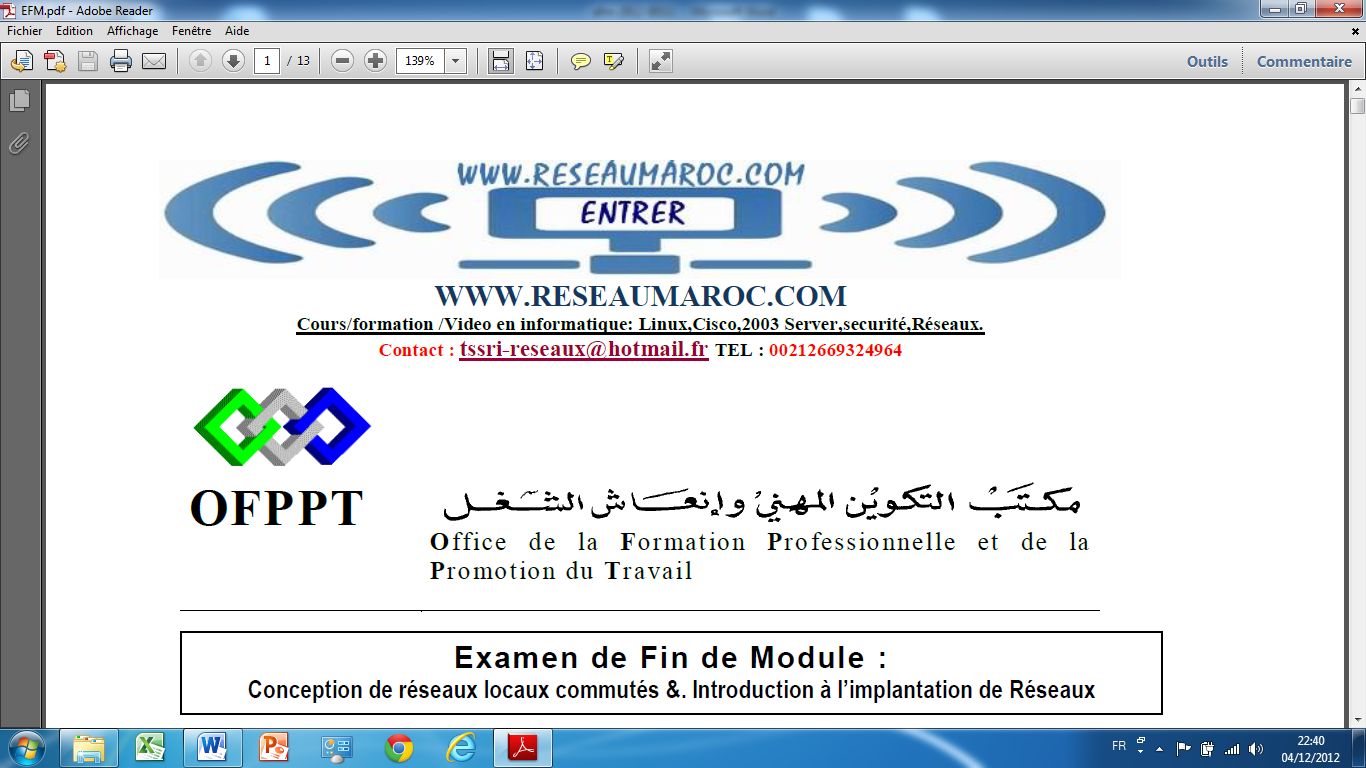 Filière 	: 	TRI    						Durée 		: 	2 HeuresAnnée 	:	2°A						Barème		: 	/40Eléments de réponse :Etude de cas :Oui un utilisateur peut appartenir à plusieurs groupesNon il ne peut pasA, b ,d et f.Groupes locaux à créer sont data_ls data_ct data_mod et data_aa avec les permissions NTFS respectives : lecture seule, contrôle total modifier et aucun accès et il faudrait faire appartenir chaque groupe global dans le groupe local de la permission voulu exemple pour donner la permission NTFS Lecture seule au groupe global (des utilisateurs) « TRI » il faut qu’il devienne membre du groupe local « data_Ls » et ainsi pour les autres groupes.Il faudrait créer deux GPO « gpo_no conf » qui interdit l’accès au panneau de configuration et à la commande exécuter et une autre « gpo_no_affich » la première serait affectée à l’unité d’organisation stagiaires et la deuxième à l’unité d’organisation Formateurs.Questions de cours :VraiCLecture seuleLecture SeuleFauxOui\\adresse du contrôleur du domaine\netlogonNonRécursivebUtilisateursAccès à partir du poste client (accès réseau)Accès à partir du poste client (accès réseau)Accès à partir de STOCK1 (accès local)Accès à partir de STOCK1 (accès local)UtilisateursSupprimer le contenu de « DATA »Lire les fichiers de « DATA »Supprimer le contenu de « DATA »Lire les fichiers de « DATA »TRI2NonOuiOuiOuiTRI1NonNonOuiOuiTDI1NonOuiNonOuiTDI2NonOuiNonOuiTSGE1NonOuiNonOuiDIR1NonNonNonNon